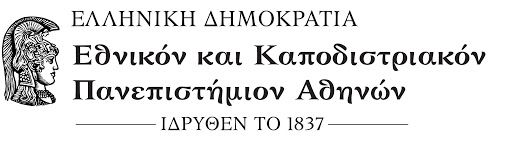 Φιλοσοφική Σχολή - Παιδαγωγικό Τμήμα Δευτεροβάθμιας Εκπαίδευσης ΠΜΣ «Συμβουλευτική, Επαγγελματικός Προσανατολισμός και Διά Βίου Μάθηση»Διευθύντρια : Φαίη Αντωνίου, Αν. Καθηγήτρια ΕΚΠΑΑν. Διευθύντρια: Αγγελική Γενά, Καθηγήτρια ΕΚΠΑE-mail: counselling-cgll@eds.uoa.gr Site: counselling-cgll.eds.uoa.grΑθήνα, 30/09/2022Αποτελέσματα Αξιολόγησης των υποψήφιων Μεταπτυχιακών Φοιτητών στο Π.Μ.Σ «Συμβουλευτική, Επαγγελματικός Προσανατολισμός και Διά Βίου Μάθηση» για το ακαδημαϊκό έτος 2022-2023.Σας ενημερώνουμε ότι μετά την επιτυχή ολοκλήρωση των συνεντεύξεων και τη συνεκτίμηση των λοιπών προσόντων των υποψηφίων για το Μεταπτυχιακό Πρόγραμμα «Συμβουλευτική, Επαγγελματικός Προσανατολισμός και Διά Βίου Μάθηση», όπως προβλέπεται από τον Κανονισμό Λειτουργίας, η Επιτροπή Αξιολόγησης κατέληξε στην ακόλουθη κατάταξη η οποία παρατίθεται με αλφαβητική σειρά (βάσει επιθέτου): A/AΑΡ. ΠΡΩΤ. ΕΠΙΘΕΤΟ / ΌΝΟΜΑ 1Π1/54 - 14/8/2022Αν….................................. Γε…….........................2Π1/58 - 15/8/2022Α……........................................ Ειρ…...........3Π1/61 - 15/8/2022Γκ…….................................... Μαγδ….......4Π1/34 - 19/7/2022Δημ……................................. Γε….......5Π1/44-23/7/2022Διαμ……............................... Σ….............6Π1/60 - 15/8/2022Ζαφειρ……....................................... Καλ…......... 7Π1/49-23/7/2022Θρ…….................................................. Ιω….........8Π1/25 - 10/7/2022Καϊ…........................................................ Αικ…...................  9Π1/41-23/7/2022Κα….............................  Ιωα….........................................10Π1/66- 15/8/2022Καρ….................................... Αφρ….....................................11Π1/17 - 1/7/2022Καρ…...................  Χρ….............. - Μ…................. 12Π1/7 - 12/6/2022Κ…….............................. Αλ…............................13Π1/73 - 25/8/2022Λα…....................................  Ζ…........................14Π1/63 - 15/8/2022Λ….............................................. Γεω…..........................15Π1/62 - 15/8/2022Λ….................................  Μαρ….................................... 16Π1/35 - 21/7/2022Μιχα…......................  Μ…............................  17Π1/75 - 28 /8/2022Μιχαλ…..........................  Χαρ…....................................... 18Π1/39- 21/7/2022Μον…....................... Χαρ…............ – Χρ…........................19Π1/45-23/7/2022Μπ….........  Ελ….................................................. 20Π1/10 - 18/6/2022Ντ….............. Παν…..........................................21Π1/21 - 6/7/2022Νυφλ…................................. Ελευθ…..................................... 22Π1/52-23/7/2022Παπαδ….......................................... Αφρ…..............................23Π1/53-23/7/2022Παπ…....................................... Σ…........................24Π1/22 - 6/7/2022Π….................            Ευρ…..............................25Π1/50-23/7/2022Πουλ…..................... Στ….......................................26Π1/22 - 6/7/2022Π….................  Μερσ.....................................................27Π1/8 - 12/6/2022Σαρ…....................... Γεω….........................................28Π1/7 - 12/6/2022Φακι…............................Εμμ…........................29Π1/51-23/7/2022Φλ…......................  Βασ….............................30Π1/31-19/7/2022 Χατζ….......................... Μα…..........-Ταξ….........